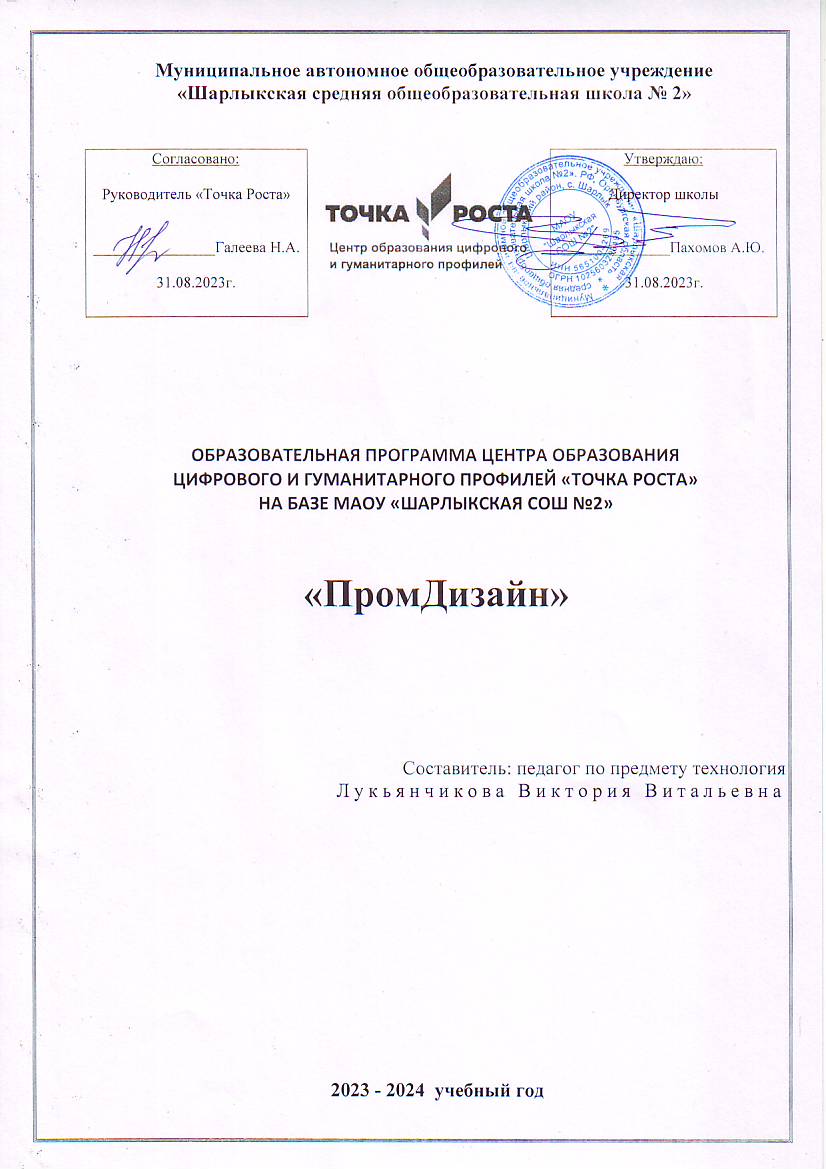 Пояснительная запискаСодержание дополнительной образовательной программы «Промдизайн» соответствует Закону РФ «Об образовании»,  опирается на следующие нормативные документы: Федеральный закон Российской Федерации от 29 декабря 2012 г. № 273-ФЗ «Об образовании в Российской Федерации» (с изменениями на 17 февраля 2023 года) (далее – Федеральный закон);Концепция развития дополнительного образования детей до 2030 года (от 31 марта 2022 года № 678-р);Приказ Министерства просвещения Российской Федерации от 27.07.2022 № 629 «Об утверждении Порядка организации и осуществления образовательной деятельности по дополнительным общеобразовательным программам».Актуальность: дизайн является одной из основных сфер творческой деятельности человека, направленной на проектирование материальной среды. В современном мире дизайн охватывает практически все сферы жизни. В связи с этим всё больше возрастает потребность в высококвалифицированных трудовых ресурсах в области промышленного (индустриального) дизайна. Программа учебного курса «Промышленный дизайн» направлена на междисциплинарную проектно-художественную деятельность с интегрированием естественнонаучных, технических, гуманитарных знаний, а также на развитие инженерного и художественного мышления обучающегося. Учебный курс «Промышленный дизайн» фокусируется на приобретении обучающимися практических навыков в области определения потребительской ниши товаров, прогнозирования запросов потребителей, создания инновационной продукции, проектирования технологичного изделия. В программу учебного курса заложена работа над проектами, где обучающиеся смогут попробовать себя в роли концептуалиста, стилиста, конструктора, дизайн-менеджера. В процессе разработки проекта обучающиеся коллективно обсуждают идеи решения поставленной задачи, далее осуществляют концептуальную проработку, эскизирование, макетирование, трёхмерное моделирование, визуализацию, конструирование, прототипирование, испытание полученной модели, оценку работоспособности созданной модели. В процессе обучения производится акцент на составление технических текстов, а также на навыки устной и письменной коммуникации и командной работы. Учебный курс «Промышленный дизайн» представляет собой самостоятельный модуль, изучаемый в течение учебного года параллельно с освоением программ основного общего образования в предметных областях «Математика», «Информатика», «Физика», «Изобразительное искусство», «Технология», «Русский язык». Курс «Промышленный дизайн» предполагает возможность участия обучающихся в соревнованиях, олимпиадах и конкурсах. Предполагается, что обучающиеся овладеют навыками в области дизайн-эскизирования, трёхмерного компьютерного моделирования. Цель программы: освоение обучающимися спектра Hard- и Soft-компетенций на предмете промышленного дизайна через кейс-технологии.Задачи программы:Обучающие− объяснить базовые понятия сферы промышленного дизайна, ключевые особенности методов дизайн- проектирования, дизайн -аналитики, генерации идей; − сформировать базовые навыки ручного макетирования и прототипирования; − сформировать базовые навыки работы в программах трёхмерного моделирования; сформировать базовые навыки создания презентаций; − сформировать базовые навыки дизайн-скетчинга; − привить навыки проектной деятельности, в том числе использование инструментов планирования.Развивающие− формировать 4K-компетенции (критическое мышление, креативное мышление, коммуникация, кооперация); − способствовать расширению словарного запаса; − способствовать развитию памяти, внимания, технического мышления, изобретательности; − способствовать формированию интереса к знаниям; − способствовать формированию умения практического применения полученных знаний; − сформировать умение формулировать, аргументировать и отстаивать своё мнение; − сформировать умение выступать публично с докладами, презентациями и т. п.Воспитательные: -воспитывать аккуратность и дисциплинированность при выполнении работы; - способствовать формированию положительной мотивации к трудовой деятельности;- способствовать формированию опыта совместного и индивидуального творчества при выполнении командных заданий; - воспитывать трудолюбие, уважение к труду; - формировать чувство коллективизма и взаимопомощи; -воспитывать чувство патриотизма, гражданственности, гордости за отечественные достижения в промышленном дизайне.Планируемые результаты освоения учебногоЛичностные результаты: − критическое отношение к информации и избирательность её восприятия; − осмысление мотивов своих действий при выполнении заданий;− развитие любознательности, сообразительности при выполнении разнообразных заданий проблемного и эвристического характера; − развитие внимательности, настойчивости, целеустремлённости, умения преодолевать трудности; − развитие самостоятельности суждений, независимости и нестандартности мышления; − освоение социальных норм, правил поведения, ролей и форм социальной жизни в группах и сообществах; − формирование коммуникативной компетентности в общении и сотрудничестве с другими обучающимися.Метапредметные результаты:Регулятивные   − умение принимать и сохранять учебную задачу; − умение планировать последовательность шагов алгоритма для достижения цели; − умение ставить цель (создание творческой работы), планировать достижение этой цели; − умение осуществлять итоговый и пошаговый контроль по результату; − способность адекватно воспринимать оценку наставника и других обучающихся; − умение различать способ и результат действия; − умение вносить коррективы в действия в случае расхождения результата решения задачи на основе её оценки и учёта характера сделанных ошибок; − умение в сотрудничестве ставить новые учебные задачи; − способность проявлять познавательную инициативу в учебном сотрудничестве; − умение осваивать способы решения проблем творческого характера в жизненных ситуациях; − умение оценивать получающийся творческий продукт и соотносить его с изначальным замыслом, выполнять по необходимости коррекции либо продукта, либо замысла. Познавательные − умение осуществлять поиск информации в индивидуальных информационных архивах обучающегося, информационной среде образовательного учреждения, федеральных хранилищах информационных образовательных ресурсов;− умение использовать средства информационных и коммуникационных технологий для решения коммуникативных, познавательных и творческих задач; − умение ориентироваться в разнообразии способов решения задач; − умение осуществлять анализ объектов с выделением существенных и несущественных признаков; − умение проводить сравнение, классификацию по заданным критериям; − умение строить логические рассуждения в форме связи простых суждений об объекте; − умение устанавливать аналогии, причинно-следственные связи; − умение моделировать, преобразовывать объект из чувственной формы в модель, где выделены существенные характеристики объекта (пространственно-графическая или знаково-символическая); − умение синтезировать, составлять целое из частей, в том числе самостоятельно достраивать с восполнением недостающих компонентов. Коммуникативные  − умение аргументировать свою точку зрения на выбор оснований и критериев при выделении признаков, сравнении и классификации объектов; − умение выслушивать собеседника и вести диалог; − способность признавать возможность существования различных точек зрения и право каждого иметь свою; − умение планировать учебное сотрудничество с наставником и другими обучающимися: определять цели, функции участников, способы взаимодействия; − умение осуществлять постановку вопросов: инициативное сотрудничество в поиске и сборе информации; − умение разрешать конфликты: выявление, идентификация проблемы, поиск и оценка альтернативных способов разрешения конфликта, принятие решения и его реализация; − умение с достаточной полнотой и точностью выражать свои мысли в соответствии с задачами и условиями коммуникации; − владение монологической и диалогической формами речи.Предметные результаты В результате освоения программы обучающиеся должныЗнать− правила безопасности и охраны труда при работе с учебным и лабораторным оборудованием. Уметь− применять на практике методики генерирования идей; методы дизайн-анализа и дизайнисследования; − анализировать формообразование промышленных изделий; − строить изображения предметов по правилам линейной перспективы; − передавать с помощью света характер формы; − различать и характеризовать понятия: пространство, ракурс, воздушная перспектива; − получать представления о влиянии цвета на восприятие формы объектов дизайна; − применять навыки формообразования, использования объёмов в дизайне (макеты из бумаги, картона); − работать с программами трёхмерной графики (Fusion 360); − описывать технологическое решение с помощью текста, рисунков, графического изображения; − анализировать возможные технологические решения, определять их достоинства и недостатки в контексте заданной ситуации; − оценивать условия применимости технологии, в том числе с позиций экологической защищённости; − выявлять и формулировать проблему, требующую технологического решения; − модифицировать имеющиеся продукты в соответствии с ситуацией/заказом/потребностью/задачей деятельности; − оценивать коммерческий потенциал продукта и/или технологии; − проводить оценку и испытание полученного продукта; − представлять свой проектвладеть: − научной терминологией, ключевыми понятиями, методами и приёмами проектирования, конструирования, моделирования, макетирования,  прототипирования в области промышленного (индустриального) дизайна.Смежные предметы основного общего образованияМатематика Статистика и теория вероятностей Выпускник научится: ● представлять данные в виде таблиц, диаграмм; ● читать информацию, представленную в виде таблицы, диаграммы. В повседневной жизни и при изучении других предметов выпускник сможет: ● извлекать, интерпретировать и преобразовывать информацию, представленную в таблицах и на диаграммах, отражающую свойства и характеристики реальных процессов и явлений. Геометрия Геометрические фигуры Выпускник научится: ● оперировать на базовом уровне понятиями: фигура, точка, отрезок, прямая, луч, ломаная, угол, многоугольник, треугольник и четырёхугольник, прямоугольник и квадрат, окружность и круг, прямоугольный параллелепипед, куб, шар. Изображать изучаемые фигуры от руки и с помощью линейки и циркуля. В повседневной жизни и при изучении других предметов выпускник сможет: ● решать практические задачи с применением простейших свойств фигур. Измерения и вычисления Выпускник научится: ● выполнять измерение длин, расстояний, величин углов с помощью инструментов для измерений длин и углов.Физика Выпускник научится: ● соблюдать правила безопасности и охраны труда при работе с учебным и лабораторным оборудованием; ● понимать принципы действия машин, приборов и технических устройств, условия их безопасного использования в повседневной жизни;● использовать при выполнении учебных задач научно-популярную литературу о физических явлениях, справочные материалы, ресурсы интернета.Информатика Выпускник научится: ● различать виды информации по способам её восприятия человеком и по способам ее представления на материальных носителях; ● приводить примеры информационных процессов (процессов, связанных с хранением, преобразованием и передачей данных) в живой природе и технике; ● классифицировать средства ИКТ в соответствии с кругом выполняемых задач. Математические основы информатики Выпускник получит возможность: ● познакомиться с примерами математических моделей и использования компьютеров при их анализе; понять сходства и различия между математической моделью объекта и его натурной моделью, между математической моделью объекта/явления и словесным описанием. Использование программных систем и сервисов Выпускник научится: ● классифицировать файлы по типу и иным параметрам; ● выполнять основные операции с файлами (создавать, сохранять, редактировать, удалять, архивировать, «распаковывать» архивные файлы). Выпускник овладеет (как результат применения программных систем и интернет-сервисов в данном курсе и во всём образовательном процессе): ● навыками работы с компьютером; знаниями, умениями и навыками, достаточными для работы с различными видами программных систем и интернет-сервисов (файловые менеджеры, текстовые редакторы, электронные таблицы, браузеры, поисковые системы, словари, электронные энциклопедии); умением описывать работу этих систем и сервисов с использованием соответствующей терминологии;● различными формами представления данных (таблицы, диаграммы, графики и т. д.); ● познакомится с программными средствами для работы с аудиовизуальными данными и соответствующим понятийным аппаратом. Выпускник получит возможность (в данном курсе и иной учебной деятельности):● практиковаться в использовании основных видов прикладного программного обеспечения (редакторы текстов, электронные таблицы, браузеры и др.); ● познакомиться с примерами использования математического моделирования в современном мире; ● познакомиться с постановкой вопроса о том, насколько достоверна полученная информация, подкреплена ли она доказательствами подлинности (пример: наличие электронной подписи); познакомиться с возможными подходами к оценке достоверности информации (пример: сравнение данных из разных источников); ● познакомиться с примерами использования ИКТ в современном мире; ● получить представления о роботизированных устройствах и их использовании на производстве и в научных исследованиях. ТехнологияРезультаты, заявленные образовательной программой «Технология» по блокам содержания Формирование технологической культуры и проектно-технологического мышления обучающихся Выпускник научится: ● следовать технологии, в том числе в процессе изготовления субъективно нового продукта; ● оценивать условия применимости технологии в том числе с позиций экологической защищённости; ● прогнозировать по известной технологии выходы (характеристики продукта) в зависимости от изменения входов/параметров/ресурсов, проверять прогнозы опытно-экспериментальным путём, в том числе самостоятельно планируя такого рода эксперименты; ● в зависимости от ситуации оптимизировать базовые технологии (затратность — качество), проводить анализ альтернативных ресурсов, соединять в единый план несколько технологий без их видоизменения для получения сложносоставного материального или информационного продукта; ● проводить оценку и испытание полученного продукта; ● проводить анализ потребностей в тех или иных материальных или информационных продуктах; ● описывать технологическое решение с помощью текста, рисунков, графического изображения; ● анализировать возможные технологические решения, определять их достоинства и недостатки в контексте заданной ситуации; ● проводить и анализировать разработку и/или реализацию прикладных проектов, предполагающих:▪ определение характеристик и разработку материального продукта, включая его моделирование в информационной среде (конструкторе), ▪ встраивание созданного информационного продукта в заданную оболочку,▪ изготовление информационного продукта по заданному алгоритму в заданной оболочке; ● проводить и анализировать разработку и/или реализацию технологических проектов, предполагающих:▪ оптимизацию заданного способа (технологии) получения требующегося материального продукта (после его применения в собственной практике), ▪ разработку (комбинирование, изменение параметров и требований к ресурсам) технологии получения материального и информационного продукта с заданными свойствами;● проводить и анализировать разработку и/или реализацию проектов, предполагающих: ▪ планирование (разработку) материального продукта в соответствии с задачей собственной деятельности (включая моделирование и разработку документации), ▪ планирование (разработку) материального продукта на основе самостоятельно проведённых исследований потребительских интересов.Выпускник получит возможность научиться:выявлять и формулировать проблему, требующую технологического решения; ● модифицировать имеющиеся продукты в соответствии с ситуацией/заказом/потребностью/задачей деятельности и в соответствии с их характеристиками разрабатывать технологию на основе базовой технологии; ● технологизировать свой опыт, представлять на основе ретроспективного анализа и унификации деятельности описание в виде инструкции или технологической карты.Формы подведения итогов реализации общеобразовательной программы Подведение итогов реализуется в рамках презентации и защиты результатов выполнения кейсов, представленных в программе. Формы демонстрации результатов обучения Представление результатов образовательной деятельности пройдёт в форме публичной презентации решений кейсов командами и последующих ответов выступающих на вопросы наставника и других команд. Формы диагностики результатов обучения Беседа, тестирование, опрос.Содержание программыПрограмма предполагает постепенное расширение знаний и их углубление, а также приобретение умений в области проектирования, конструирования и изготовления прототипа продукта. Занятия предполагают развитие личности: •развитие интеллектуального потенциала обучающегося (анализ, синтез, сравнение); •развитие практических умений и навыков (эскизирование, 3D-моделирование, конструирование, макетирование, прототипирование, презентация). Учебно-воспитательный процесс направлен на формирование и развитие у обучающихся таких важных социально значимых качеств, как готовность к нравственному самоопределению, стремление к сохранению и приумножению технических, культурных и исторических ценностей.Становление личности через творческое самовыражение.Тематическое планированиеСодержание тем программыМодуль 1. «Методы и средства творческой и проектной деятельности»Проектирование материального продукта на основе потребительских интересов. Основы конструирования  и моделирования. Современные информационные технологии, применимые к новому технологическому укладу. Способы  представления технической и технологической информации. Техническое задание. Технические условия. Методы проектирования, конструирования, моделирования. Конструкции. Основные характеристики конструкций. Порядок действий по проектированию  конструкции / механизма, удовлетворяющей заданным  условиям. Основы конструирования  и моделирования. Моделирование. Понятие модели. Функции  моделей. Использование моделей в процессе  проектирования технологической системы. Основы творческой деятельности. Работа с информацией по вопросам формирования,  продвижения и внедрения новых технологий,  обслуживающих ту или иную группу потребностей или  отнесенных к той или иной технологической стратегии. Проектная деятельность.Методы проектирования. Методы принятия  решения. Метод дизайн -мышления. Модернизация материального продукта. Планирование (разработка) материального продукта в соответствии с поставленной  задачей на основе потребительских интересов. Модуль 2. «Производство»Общество и техносфера. Понятие «технологии». Материальные технологии, информационные технологии, социальные технологии. История развития технологий. Источники развития  технологий: эволюция потребностей, практический опыт,  научное знание, технологизация научных идей. Человек и его потребности. Развитие технологий и их влияние на среду обитания человека и уклад общественной жизни. Алгоритмы и  способы изучения потребностей. Модуль 3. «Технологии получения, обработки, преобразования и использования материалов» Организация  рабочего места  в кабинете технология. Виды и свойства  текстильных материалов. Материалы, изменившие  мир. Технологии  получения материалов.  Современные материалы:  многофункциональные материалы,  возобновляемые материалы  (биоматериалы). Инструменты и  оборудование  для обработки  текстильных  материалов. Технологии в повседневной жизни (в сфере быта), которые  могут включать в себя кройку  и шитье (обработку  текстильных материалов),  влажно-тепловую обработку  тканей, технологии ремонта. Основы конструирования  и моделирования  швейных изделий. Изготовление  материального продукта с  применением элементарных (не  требующих регулирования)  рабочих инструментов /технологического  оборудования. Технологии художественной  обработки текстильных  материалов. Виды рукоделия  (на выбор). Способы соединения деталей.  Порядок действий по сборке конструкции.  Модуль 4. «как это устроено?»Изучение функции, формы, эргономики, материала, технологии изготовления, принципа функционирования промышленного изделия. Формирование команд. Выбор промышленного изделия для дальнейшего изучения. Анализ формообразования и эргономики промышленного изделия.  Изучение принципа функционирования промышленного изделия. Разбор промышленного изделия на отдельные детали и составные элементы. Изучение внутреннего устройства.  Подробная  фотофиксация деталей и элементов промышленного изделия.  Подготовка материалов для презентации проекта (фото- и видеоматериалы). Создание презентации. Презентация результатов исследования перед аудиторией.Модуль 5. «Объект из будущего»  Формирование команд. Построение карты ассоциаций на основе социального и технологического прогнозов будущего. Формирование идей на базе многоуровневых ассоциаций. Проверка идей с помощью сценариев развития и «линз» (экономической, технологической, социально-политической и экологической). Презентация идеи продукта группой.  Изучение основ скетчинга: инструментарий, постановка руки, понятие перспективы, построение простых геометрических тел. Фиксация идеи проекта в технике скетчинга. Презентация идеи продукта группой.  Создание макета из бумаги, картона и ненужных предметов. Презентация проектов по группам. Изучение основ скетчинга: понятие света и тени; техника передачи объёма. Создание подробного эскиза проектной разработки в технике скетчинга.Модуль 6.Чайный сервис»Понятие функционального назначения промышленных изделий. Связь функции и формы в промышленном дизайне. Развитие критического мышления, выявление неудобств в пользовании промышленными изделиями. Изучение основ макетирования из бумаги и картона. Представление идеи проекта в эскизах и макетах.  Формирование команд. Сравнение разных типов  чайных чашек выявление связи функции и формы.  Выполнение натурных зарисовок чашек в технике скетчинга.  Выявление неудобств в пользовании. Создание действующего прототипа чашки  из бумаги и картона, имеющего принципиальные отличия от существующего аналога. Испытание прототипа. Внесение изменений в макет. Презентация проекта перед аудиторией.Модуль 7. «Кухня моей мечты»Основы 3D-моделирования: знакомство с интерфейсом программы Fusion 360, освоение проекций и видов, изучение набора команд и инструментов. Изучение основ макетирования из бумаги и картона. Представление идеи проекта в эскизах и макетах.  Формирование команд. Сравнение разных типов  чайных чашек выявление связи функции и формы.  Выполнение натурных зарисовок  в технике скетчинга.  Выявление неудобств в пользовании. Создание действующего прототипа кухонной мебели  из бумаги и картона, имеющего принципиальные отличия от существующего аналога. Испытание прототипа. Внесение изменений в макет. Презентация проекта перед аудиторией.Модуль 8. « Интерьер жилого помещения»Общие понятия «Интерьер», «Дизайн» Методы проектирования, конструирования, моделирования. Конструкции. Основные характеристики конструкций. Порядок действий по проектированию  конструкции  механизма, удовлетворяющей заданным  условиям. Основы конструирования  и моделирования. Моделирование. Зонирование комнат. Выявление неудобств. Создание из бумаги и картона, имеющего принципиальные отличия от существующего аналога. Испытание прототипа. Внесение изменений в макет. Презентация проекта перед аудиторией.Название  раздела, темыНазвание  раздела, темыКоличество часовКоличество часовКоличество часовФормы аттестацииконтроляНазвание  раздела, темыНазвание  раздела, темывсеготеорияпрактикФормы аттестацииконтроля1Модуль «Методы и средства творческой и проектной деятельности 422Проектная деятельность.Что такое творчество211Дизайн при проектировании Реклама проекта.2112Модуль. «Производство» 422Что такое техносфера. Что такое потребительские блага. 211Производство потребительских благ. Общая характеристика производства2113.Модуль «Технологии получения, обработки, преобразования и использования материалов» 824Виды материалов. Натуральные, искусственные и синтетические материалы.211Конструкционные материалы. Текстильные материалы.21Механические свойства конструкционных материалов. Механические, физические и технологические свойства тканей из натуральных волокон211Технология механической обработки материалов. Графическое отображение формы предмета.214.Модуль «как это устроено?»12210Изучение функции, формы, эргономики промышленного изделия211Изучение устройства и принципа функционирования промышленного изделия 211Фотофиксация элементов промышленного изделия 22Подготовка материалов для презентации проекта22Создание презентации445.Модуль «Объект из будущего»1248Введение. Методики формирования идей413Урок рисования (перспектива, линия, штриховка)211Создание прототипа объекта промышленного дизайна413Урок рисования (способы передачи объёма, светотень)2116.Модуль Чайный сервис»12111Анализ формообразования промышленного изделия22Натурные зарисовки промышленного изделия42Создание прототипа промышленного изделия из бумаги и картона413Испытание прототипа. Презентация проекта перед аудиторией 227.Модуль «Кухня моей мечты»12210Урок 3D-моделирования (Fusion 360)413Натурные зарисовки промышленного изделия44Создание прототипа промышленного изделия из бумаги и картона22Испытание прототипа. Презентация проекта перед аудиторией 2118. Модуль « Интерьер жилого помещения»422Интерьер жилого дома211Планировка жилого дома211Итого68